(FINESTRA HOME PAGE)Questo Istituto aderisce a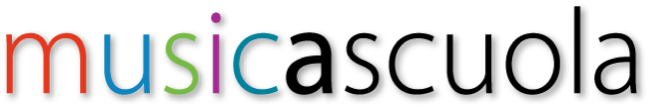 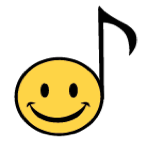 PROGETTO PER LA DIFFUSIONE DELLA PRATICA MUSICALE NELLE SCUOLE DI BOLOGNA E PROVINCIAPromosso dall’Associazione Musicaper di Bologna, con il patrocinio dell’Ufficio Scolastico Provinciale, in collaborazione con il Comune di Bologna - Assessorato Scuola e formazione. Progetto convenzionato con il Conservatorio G.B Martini di Bologna per lo svolgimento dei Corsi Preaccademici.(Progetto Didattico Musicale riconosciuto per l’anno scolastico 2017/2018  n.6100 del 27.04.2017  della Responsabile del Servizio Istruzione della Regione Emilia-Romagna, di cui alla DGR n. 2254/2009 come modificata dalla DGR n. 2184/2010) Con il contributo di :Banca di BolognaIl progetto prevede:In orario curricolare, gratuiti:      -      Coro curricolare per le primarieLezioni concerto di incontro con gli strumenti e la musicaDotazioni alla scuola di strumentazioni musicaliCorsi di aggiornamento per docentiIn orario extra curricolare,  con contributo delle famiglie richiedenti:pianoforte, chitarra, clarinetto, flauto traverso, batteria, musica d’assieme. Il progetto, senza fine di lucro e a costo zero per le scuole, si realizza grazie a contributi di enti sostenitori e grazie all’impianto “solidale” che convoglia interamente le quote associative di chi usufruisce dei corsi extracurricolari a sostegno delle iniziative curricolari.L’  INCONTRO-CONCERTO DI PRESENTAZIONE DEL PROGETTO, RIVOLTO AI GENITORI E ALUNNI DI TUTTO L’ISTITUTO,  SI TERRA’ MART. 19 SETT. h 17.30 (Plesso Dozza ) Scopri di più (link a pagina di approfondimento)-------------------------------------------------------------------------------------------------------------------(PAGINA DI APPROFONDIMENTO)MUSICASCUOLA è un progetto finalizzato a  promuovere nelle scuole (dalle primarie alle superiori) le valenze educative della pratica musicale, purtroppo quasi del tutto assenti dalla scuola italiana.Ad esso hanno aderito per l’anno scolastico 2017/2018  42 istituti scolastici di Bologna e ProvinciaPERCHE’ E’ IMPORTANTE LA PRATICA MUSICALE?Essa sviluppa le funzionalità celebrali dell’emisfero destro,  sede della creatività, della fantasia, ma anche della capacità di effettuare nessi, di  comprendere significati complessi, quindi indispensabili per tutte le attività di conoscenza.Sviluppa il coordinamento psicomotorio, migliora l’acquisizione di un metodo di studio personale, sviluppa la capacità di ascolto e di collaborazione, è una opportunità di socializzazione, integrazione, espressione personale, autostima, favorisce l’educazione alla bellezza, all’arte e alla cultura.QUALI  ATTIVITA’ PREVEDE IL PROGETTO MUSICASCUOLA SU SCALA PROVINCIALE?Lezioni concerto gratuite in orario curricolare per conoscere da vicino gli strumenti musicali, i diversi generi e stili, le potenzialità espressive e comunicative della musicaLaboratori di coro gratuiti in orario curricolare assegnati alle scuole primarie secondo la graduatoria di adesioneLaboratori di musica d’assieme strumentale e corale (in orario extracurricolare, gratuiti ove attivate borse di studio, oppure con contributo delle famiglie)Corsi di aggiornamento sulla pratica corale gratuiti per docenti delle scuole primarieCorsi individuali di strumento o canto in orario extracurricolare (gratuiti ove attivate borse di studio, oppure con contributo delle famiglie richiedenti), anche in Convenzione con il Conservatorio G.B. Martini per lo svolgimento dei corsi pre-accademici.QUALI CORSI IN ORARIO EXTRACURRICOLARE SONO ATTIVATI PRESSO L’ISTITUTO? pianoforte, chitarra, clarinetto, flauto traverso, batteria, musica d’assiemeQUALI SONO LE QUOTE PER I CORSI EXTRACURRICOLARI?Mini Corso di prova (solo per medie  inferiori- 3 lezioni settimanali in compresenza max 4 alunni) Euro 30-     Corso ordinario:  Quota di iscrizione annuale (che va interamente a finanziare le attività gratuite in orario curricolare e le dotazioni strumentali) Euro 50 (la tessera, valida un anno dalla data di sottoscrizione, consente ai possessori sconti su acquisto di strumenti, concerti, dischi, specificate sul sito)Per la frequenza è’ possibile scegliere, in accordo con il docente, fra tre tipologie di lezione, organizzate per moduli di 8 lezioni:“modulo base” (30 minuti individuali o 60 in coppia) Euro 120 (15 a lezione)“modulo intermedio” (45 minuti individuali) Euro 176 (22 a lezione)“modulo avanzato” (60 minuti individuali) Euro 240 (30 a lezione)In alternativa per alcuni strumenti sono attivati corsi collettivi “propedeutici”, ovvero 24 lezioni di un’ora in compresenza con 6 alunni, al costo complessivo di Euro 150.Sempre all’interno della scuola è possibile frequentare attraverso Musicascuola il corso preaccademico, in convenzione con il Conservatorio G.B. Martini.  Gli interessati dovranno concordare e sostenere un colloquio conoscitivo con il docente per verificare il livello di ingresso e stabilire il percorso didattico da seguire.  Il costo del corso preaccademico è analogo al modulo “avanzato”, e prevede  lezioni di strumento di un’ora con cadenza settimanale + il corso di teoria ed ear training il cui costo e modalità di effettuazione saranno definiti entro l’avvio dell’anno scolastico. LE QUOTE SONO DETRAIBILI COME SPESE DALLA DICHIARAZIONE DEI REDDITI?Si. In base alla circolare n.7/E del 4/4/17 dell’Agenzia delle Entrate, producendo le attestazioni dei bonifici e la dichiarazione della scuola che il progetto è inserito nel Piano dell’Offerta Formativa.COME SI FA AD ISCRIVERSI AI CORSI? Dopo avere verificato con la segreteria del progetto Musicascuola i giorni di lezione e i docenti disponibili nel vostro Istituto, accedete al sito dell’Associazione Musicaper, www.associazionemusicaper.it,  cliccate su  Musicascuola, oppure “accesso nuovi utenti”.Seguendo le  facili istruzioni riceverete il vostro account musicascuola, con il quale potrete sempre consultare (anche da smartphone scaricando l’apposita app) il calendario lezioni, la situazione dei pagamenti, le valutazioni dell’alunno, ed esprimere a vostra volta una valutazione sul docente e sul servizio ricevuto.Per INFO e ASSISTENZA chiamare il 392 9703073. (lun-ven 10-13 /13.30-17.30).MUSICASCUOLA: LA RICERCA DELLA QUALITA’Se non c’è qualità non c’è musica e non c’è educazione. Per questo:- I docenti sono selezionati attraverso prove pratiche di esecuzione e didattica, aggiornati annualmente per contratto, valutati dalla direzione e dagli utenti.- Le retribuzioni dei docenti sono adeguate alla professionalità richiesta, e favoriscono  la continuità didattica- le attività Musicascuola sono inserite nel piano dell’offerta formativa della scuola e tendono ad integrarsi con la vita complessiva dell’istituto. - le metodologie didattiche sono indirizzate a percorsi di apprendimento reali, seguendo i quali gli alunni, pur nell’ambito delle proprie attitudini, possono conseguire autonomia esecutiva, conoscenza del linguaggio musicale e del codice, consapevolezza della struttura e dei risvolti espressivi dei vari generi.- per le famiglie che lo richiedono è possibile sostenere a fine anno un esame per conseguire la certificazione del livello raggiunto.Il progetto completo al seguente link:http://www.associazionemusicaper.it/associazionemusicaper.it/PROGETTO_MUSICASCUOLA.html